Navn:31: Hadase Teklay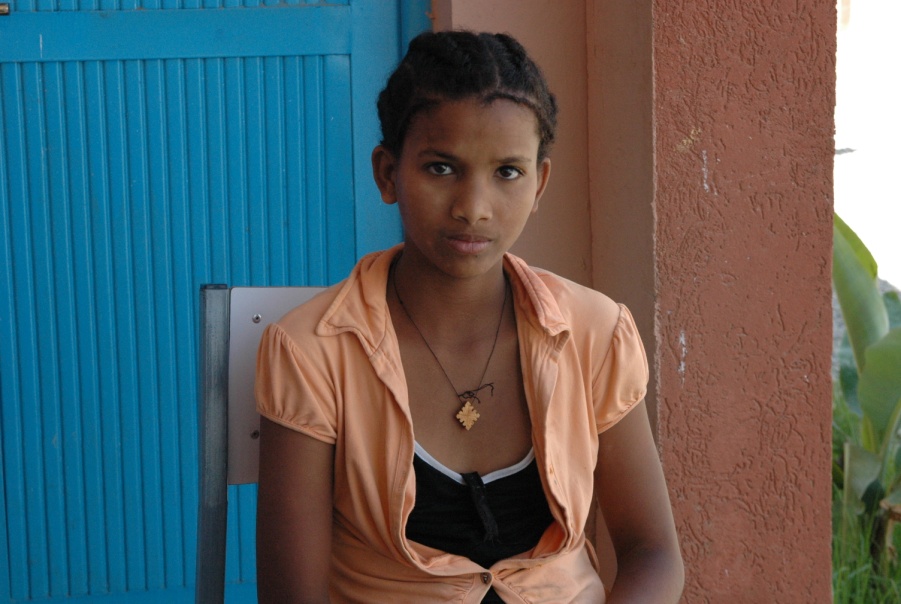 Dreng/pige: FAlder: 12Årstal ankomst til børnehjemmet ? 2010Fra hvilken by/område/familiebaggrund? Axum. Boede hos bedstemor, men da hun døde ansøgte naboer om optagelse på børnehjemmet.Hvilken klasse går du i? 2Hvilke fag kan du bedst lide? TigrinyeHvad er din yndlingsbeskæftigelse? Lave lektier + læseHvilken uddannelse kunne du tænke dig? lægeHvilken skole går du i og hvor langt har du til skole? Aydar (public). I 1 uge går hun om formiddagen og i den næste uge går hun om eftermiddagen.10 min. til skole.Adopteret til USA